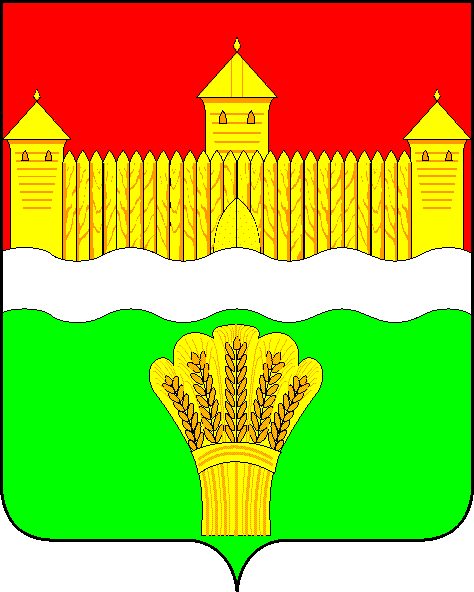 КЕМЕРОВСКАЯ ОБЛАСТЬ - КУЗБАСССОВЕТ НАРОДНЫХ ДЕПУТАТОВКЕМЕРОВСКОГО МУНИЦИПАЛЬНОГО ОКРУГАПЕРВОГО СОЗЫВАСЕССИЯ № 64РЕШЕНИЕот «25» января 2024 г. № 907г. КемеровоОб установлении размера платы за содержание жилого помещения в многоквартирном доме для собственников помещений, которые не приняли решение о выборе способа управления многоквартирным домом В соответствии с Жилищным кодексом Российской Федерации, Уставом муниципального образования Кемеровского муниципального округа Кемеровской области - Кузбасс, Совет народных депутатов Кемеровского муниципального округа РЕШИЛ:1. Установить размер платы за содержание жилого помещения в многоквартирном доме для собственников  помещений, которые не приняли решение о выборе способа управления многоквартирным домом согласно приложению к настоящему решению.Размер платы за содержание жилого  помещения в многоквартирном доме ежегодного индексируется на уровень инфляции или индекс потребительских цен.2. Признать утратившим силу Решение Совета народных депутатов Кемеровского муниципального округа от 30.06.2022 № 629 «Об установлении  размера платы за содержание помещения в многоквартирном доме для собственников помещений, которые не приняли решение о выборе способа управления многоквартирным домом, решение об установлении размера платы за содержание жилого  помещения для населения Кемеровского муниципального округа. 3. Опубликовать настоящее решение в газете «Заря», официальном сетевом издании «Электронный бюллетень администрации Кемеровского муниципального округа» и официальном сайте Совета народных депутатов Кемеровского муниципального округа в информационно-телекоммуникационной сети «Интернет».		4. Контроль   за     исполнением   настоящего    решения   возложить на Денисова В.В. – председателя комитета по социально-экономическому развитию и жилищно-коммунальному хозяйству.		5. Решение вступает в силу после его официального опубликования и распространяет свое действие на правоотношения возникшие с 01.04.2024. ПредседательСовета народных депутатов Кемеровского муниципального округа	              В.В. ХарлановичГлава округа                                                                                       М.В. КоляденкоПриложениек решению Совета народных депутатовКемеровского муниципального округаот «25» января 2024 г. № 907Размер платы за содержание жилого помещения в многоквартирном доме для собственников помещений, которые не приняли решение о выборе способа управления многоквартирным домом№ п//пВид жилого фондаРазмер платы за 1 кв. м. общей площади (руб.)Вид жилого фондаРазмер платы за 1 кв. м. общей площади (руб.)1231.Многоквартирные дома коридорного типа (с общими душевыми, кухнями, умывальниками, туалетами), оборудованные:1.1.лифтом и мусоропроводом-1.2. без лифта и мусоропровода36,002.Многоквартирные дома с полным благоустройством, не присоединенные к централизованной системе водоотведения46,23.Многоквартирные дома с учетом степени благоустройства:3.1.оборудованные лифтом и мусоропроводом36,003.2.оборудованные мусоропроводом без лифта35,173.3.оборудованные лифтом без мусоропровода35,133.4. без лифта и мусоропровода32,493.5.оборудованные газораспределяющими установками, относящимися к общему имуществу36,003.6.с центральным отоплением 32,493.7.с печным отоплением29,814.Не благоустроенные многоквартирные дома в том числе: не присоединенные к централизованным системам горячего водоснабжения, водоотведения 4.1.с центральным отоплением32,494.2.с печным отоплением29,815.Ветхие многоквартирные дома с износом свыше 65%:5.1.с центральным отоплением30,45.2.с центральным отоплением, не имеющие канализации32,495.3.с печным отоплением29,81